			FORMATION 2 ROUES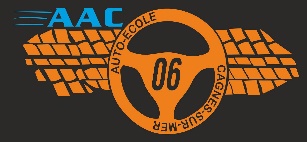 Partie hors circulationLieu : Parking des Pins ( Nikaia)163 Boulevard du Mercantour06200 NICECondition d’accès : 15 minutes de Cagnes sur MerCapacité d’accueil :5 plateaux à allure lente4 plateaux à allure normale3 motos maxi au départ Disponibilités :Toute la journée du lundi au samedi de 8h à 20 h sauf le jeudi disponible à partir de 15hPiste NON PRIVEE (partage avec d’autres moto-école)